РЕШЕНИЕ23 сентября 2021г. № 332 а. ХакуринохабльО реализации права Администрации муниципального образования «Шовгеновский район» дополнительно использовать собственные материальные ресурсы и финансовые средства для осуществления переданных отдельных государственных полномочий Республики Адыгея 1. Реализовать право Администрации муниципального образования «Шовгеновский район» на дополнительное использование собственных материальных ресурсов и финансовых средств для осуществления переданных отдельных государственных полномочий Республики Адыгея в соответствии с Законом Республики Адыгея от 06.06.2008 N 183 "О наделении органов местного самоуправления отдельными государственными полномочиями Республики Адыгея по опеке и попечительству в отношении отдельных категорий совершеннолетних лиц", Законом Республики Адыгея от 14.03.2007 N 68 "О наделении органов местного самоуправления государственными полномочиями Республики Адыгея по созданию комиссий по делам несовершеннолетних и защите их прав", Законом Республики Адыгея от 09.01.2007 N 56 "О наделении органов местного самоуправления государственными полномочиями Республики Адыгея в сфере административных правоотношений", Законом Республики Адыгея от 13.02.2008 N 149 "О наделении органов местного самоуправления отдельными государственными полномочиями Республики Адыгея по опеке и попечительству в отношении несовершеннолетних лиц", Законом Республики Адыгея от 08.04.2008 N 163 "О наделении органов местного самоуправления государственными полномочиями Республики Адыгея в сфере обеспечения жилыми помещениями детей-сирот и детей, оставшихся без попечения родителей, лиц из числа детей-сирот и детей, оставшихся без попечения родителей, а также по предоставлению единовременной выплаты на ремонт жилого помещения".2. Утвердить порядок дополнительного использования собственных материальных ресурсов и финансовых средств Администрации муниципального образования «Шовгеновский район» для осуществления переданных отдельных государственных полномочий Республики Адыгея в соответствии с Законом Республики Адыгея от 06.06.2008 N 183 "О наделении органов местного самоуправления отдельными государственными полномочиями Республики Адыгея по опеке и попечительству в отношении отдельных категорий совершеннолетних лиц", Законом Республики Адыгея от 14.03.2007 N 68 "О наделении органов местного самоуправления государственными полномочиями Республики Адыгея по созданию комиссий по делам несовершеннолетних и защите их прав", Законом Республики Адыгея от 09.01.2007 N 56 "О наделении органов местного самоуправления государственными полномочиями Республики Адыгея в сфере административных правоотношений", Законом Республики Адыгея от 13.02.2008 N 149 "О наделении органов местного самоуправления отдельными государственными полномочиями Республики Адыгея по опеке и попечительству в отношении несовершеннолетних лиц", Законом Республики Адыгея от 08.04.2008 N 163 "О наделении органов местного самоуправления государственными полномочиями Республики Адыгея в сфере обеспечения жилыми помещениями детей-сирот и детей, оставшихся без попечения родителей, лиц из числа детей-сирот и детей, оставшихся без попечения родителей, а также по предоставлению единовременной выплаты на ремонт жилого помещения" (Приложение).3. Опубликовать настоящее Решение в районной газете "Заря", а также разместить на официальном сайте Администрации муниципального образования «Шовгеновский район» Шовгеновского района.4. Настоящее Решение вступает в силу со дня его официального опубликования и распространяется на правоотношения, возникшие с 01 января 2021 года.Приложение
к Решению Совета народных депутатов
муниципального образования
«Шовгеновский район»от 23.09. 2021 года N 332Порядок
дополнительного использования собственных материальных ресурсов и финансовых средств Администрации муниципального образования «Шовгеновский район» для осуществления переданных отдельных государственных полномочий Республики АдыгеяI. Основные положения1. Настоящий Порядок разработан в соответствии с Бюджетным кодексом Российской Федерации, Федеральным законом от 06.10.2003 N 131-ФЗ "Об общих принципах организации местного самоуправления в Российской Федерации", Уставом муниципального образования «Шовгеновский район» и определяет случаи, порядок использования собственных материальных ресурсов и финансовых средств (далее - собственные средства) Администрации муниципального образования «Шовгеновский район» (далее - Администрация) для осуществления переданных отдельных государственных полномочий Республики Адыгея (далее - переданных полномочий) в соответствии с Законом Республики Адыгея от 06.06.2008 N 183 "О наделении органов местного самоуправления отдельными государственными полномочиями Республики Адыгея по опеке и попечительству в отношении отдельных категорий совершеннолетних лиц", Законом Республики Адыгея от 14.03.2007 N 68 "О наделении органов местного самоуправления государственными полномочиями Республики Адыгея по созданию комиссий по делам несовершеннолетних и защите их прав", Законом Республики Адыгея от 09.01.2007 N 56 "О наделении органов местного самоуправления государственными полномочиями Республики Адыгея в сфере административных правоотношений", Законом Республики Адыгея от 13.02.2008 N 149 "О наделении органов местного самоуправления отдельными государственными полномочиями Республики Адыгея по опеке и попечительству в отношении несовершеннолетних лиц", Законом Республики Адыгея от 08.04.2008 N 163 "О наделении органов местного самоуправления государственными полномочиями Республики Адыгея в сфере обеспечения жилыми помещениями детей-сирот и детей, оставшихся без попечения родителей, лиц из числа детей-сирот и детей, оставшихся без попечения родителей, а также по предоставлению единовременной выплаты на ремонт жилого помещения".2. Использование собственных средств является правом Администрации.II. Случаи использования собственных материальных ресурсов и финансовых средств для осуществления переданных отдельных государственных полномочий3. Собственные средства Администрации используются в случаях:3.1. Недостаточности материальных ресурсов и финансовых средств, предоставляемых Администрации в виде межбюджетных трансфертов для осуществления переданных полномочий на текущий финансовый год;3.2. Задержки поступления межбюджетных трансфертов из бюджета Республики Адыгея для осуществления переданных полномочий.III. Формы использования собственных материальных ресурсов и финансовых средств для осуществления переданных отдельных государственных полномочий Республики Адыгея4. Использование собственных средств Администрации для осуществления переданных полномочий может производиться в следующих формах:4.1. Выделение финансовых средств из муниципального бюджета для осуществления переданных полномочий в объемах, утвержденных решением о бюджете на соответствующий финансовый год и плановый период;4.2. Предоставление материальных ресурсов: инвентаря, компьютерной и организационной техники, строительных, хозяйственных, канцелярских товаров, знаков почтовой оплаты, расходных материалов и иных средств;4.3. Оплата услуг связи, оплата нотариальных услуг, командировочных расходов, оплата семинаров, обучения и других услуг.IV. Порядок использования собственных материальных ресурсов и финансовых средств для осуществления переданных отдельных государственных полномочий Республики Адыгея5. Материальные ресурсы и финансовые средства предоставляются Администрации из бюджета муниципального образования «Шовгеновский район».6. Собственные средства Администрации для осуществления переданных полномочий используются в следующем порядке:6.1. Производятся расчёты бюджетных ассигнований, необходимых Администрации для выполнения переданных полномочий на очередной финансовый год и плановый период. В случае если расчётная потребность на реализацию переданных полномочий выше объёма субвенций, доведённых из бюджета Республики Адыгея, Администрация имеет право привлечь собственные средства для осуществления переданных полномочий в объёме превышения путём включения в состав расходов, осуществляемых за счёт собственных средств Администрации.6.2. Производятся расчёты дополнительных бюджетных ассигнований, необходимых Администрации для выполнения переданных полномочий на текущий финансовый год в соответствии с потребностью, возникшей в ходе исполнения бюджета в текущем финансовом году и выносятся на рассмотрение Совета народных депутатов муниципального образования «Шовгеновский район».6.3. В случае принятия решения о дополнительном выделении собственных средств Администрации для осуществления переданных полномочий в течение текущего финансового года в решение о бюджете вносятся соответствующие изменения.7. Собственные средства расходуются Администрацией в пределах выделенных лимитов бюджетных обязательств в соответствии с порядком исполнения бюджета муниципального образования по расходам и источникам финансирования дефицита бюджета.РЕСПУБЛИКА АДЫГЕЯСовет народных депутатов     муниципального образования«Шовгеновский район»АДЫГЭ РЕСПУБЛИКМуниципальнэ образованиеу«Шэуджэн район»янароднэ депутатхэм я СоветПредседатель Совета народных депутатов
МО «Шовгеновский район»                           А.Д. Меретуков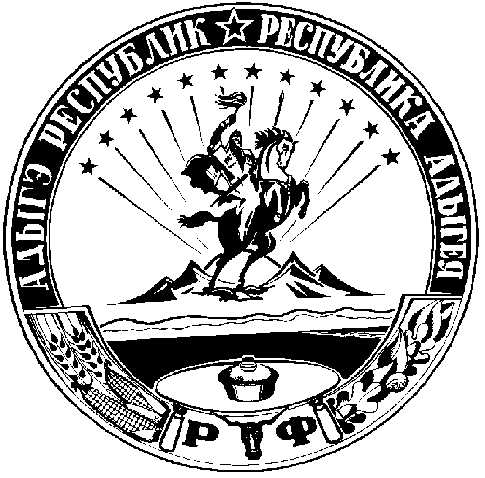 